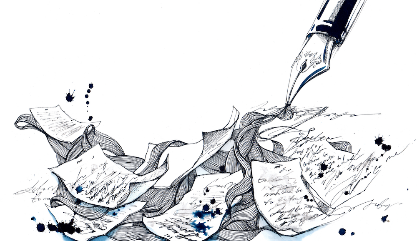 June 1, 2020English 10 Ms. CourtneyWriting a Fictional Short story – Part 3Last week you completed the writing stage of your fictional short story.  This included all of the following important elements:  Introduction, Rising Action, Climax, Falling Action, and Conclusion.  This week, in phase 3 – the editing stage, you will take a closer look at your story and edit it in the following ways: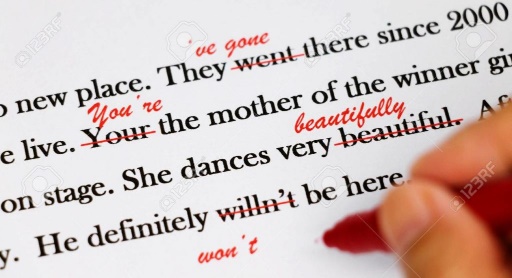 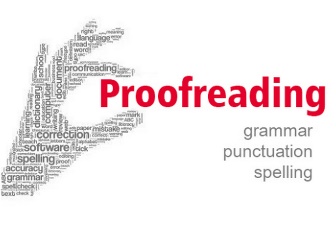 Check for proper sentence structure.Capitalize all proper nouns.Ensure that you’ve begun a new paragraph each time you switched topics and that transition words were used to help with flow.  Pay attention to your word choice and determine if some of your words can be replaced with more descriptive and exciting words.  A thesaurus can help with this. Ask a family member to read your short story and offer advice/feedback.Send your short story to me.